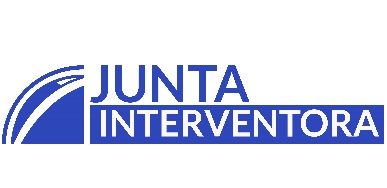 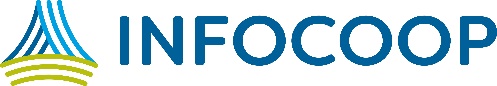 INSTITUTO NACIONAL DE FOMENTO COOPERATIVOINFOCOOPSESIÓN N° 112 de fecha 02 de mayo, 2019.RESUMEN EJECUTIVO DEL ACTAREFERENCIAASUNTOACUERDO O RESOLUCIÓN# DE PAGINAArtículo Primero.Inc. 1)Ratificación de la celebración de la Sesión Ordinaria del 02 de mayo, 2019 y fijación de las Sesiones Ordinarias de la Junta Interventora de INFOCOOP, correspondientes al mes de mayo, 2019. Acuerdo 1:La Junta Interventora de INFOCOOP acuerda ratificar la celebración de la Sesión Ordinaria del 02 de mayo, 2019, a la 1:00 pm, en la Sala de Sesiones del Instituto.Se acuerda efectuar las Sesiones Ordinarias correspondientes al mes de mayo, 2019, los días 9, 16, 23 y 30, iniciado a la 1:00 pm, en la Sala de Sesiones del INFOCOOP.Se ratifica el acuerdo JI 149-2019 adoptado en la Sesión Ordinaria N° 111 del 25 de abril, 2019, correspondiente a la realización de una reunión el lunes 13 de mayo, 2019, a las 8:00 am, en el INFOCOOP. Este acuerdo adquiere su firmeza en el artículo tercero, inciso 7.1, de esta sesión N° 112…8Inc. 2)Revisión y aprobación de la agenda para la sesión N° 112.Con motivo de que no se cuenta con el quorum requerido para modificar el orden del día, se mantiene y se aprueba la agenda en los términos planteados.9Inc. 3)Revisión y aprobación del acta de la sesión N° 110.Acuerdo 2:La Junta Interventora de INFOCOOP acuerda instruir a la señora Cristina Solís Brenes, Asesora Legal, para que proceda con la revisión y modificación del acuerdo N° 3 adoptado en la Sesión Ordinaria N° 110 del 09 de abril, 2019, con oficio JI 138-2019, en los términos solicitados por el señor Wolfang Molina Acuña, Auditor Interno por Recargo, de que se mantenga toda la redacción hasta donde se indica 2005, se elimine el párrafo siguiente y se señale, de conformidad con la Ley de Contratación Administrativa; de manera que posteriormente se remita dicha propuesta de redacción ante el Órgano Colegiado para su resolución.Este acuerdo adquiere su firmeza en el artículo tercero, inciso 7.1, de esta sesión N° 112…Sin más modificaciones se aprueba el acta de la sesión N° 110.13Inc. 4)Atención a Representantes de la Sociedad Cooperativa de Liquidez RL; en cumplimiento del acuerdo JI 053-2019 del 14 de febrero, 2019.Se toma nota.16Inc. 2)Se retoma la revisión y aprobación de la agenda para la sesión N° 112.Sin más modificaciones se aprueba la agenda para la sesión N° 112, con la exclusión de la propuesta de estructura de tasas de la cartera de crédito, consignada en el inciso 7.2 y de la decisión inicial y propuesta de cartel de la Licitación Abreviada denominada “Contratación para brindar servicios de alimentación y productos alimenticios”, que se consigna como inciso 7.7, ambos de los asuntos resolutivos; y se incorpora el oficio del Colegio de Ciencias Económicas de Costa Rica en el capítulo de asuntos de las (os) señoras (es) directivas (os) y asuntos de la administración urgentes.31Artículo Tercero.Asuntos Resolutivos.Inc. 7.1)Se conoce la ratificación de firmeza de acuerdos adoptados tanto en esta Sesión Ordinaria N° 112, como en la Sesión Ordinaria N° 111.Acuerdo 3:La Junta Interventora de INFOCOOP acuerda declarar la firmeza de los siguientes acuerdos:Del acuerdo adoptado en esta Sesión Ordinaria N° 112, en el artículo primero, inciso 1, mediante el cual la Junta Interventora de INFOCOOP acuerda ratificar la celebración de la Sesión Ordinaria del 02 de mayo, 2019, a la 1:00 pm, en la Sala de Sesiones del Instituto; de efectuar las Sesiones Ordinarias correspondientes al mes de mayo, 2019, los días 9, 16, 23 y 30, iniciado a la 1:00 pm, en la Sala de Sesiones del INFOCOOP; y ratificar el acuerdo JI 149-2019 adoptado en la Sesión Ordinaria N° 111 del 25 de abril, 2019, correspondiente a la realización de una reunión el lunes 13 de mayo, 2019, a las 8:00 am, en el INFOCOOP. Del acuerdo adoptado en esta Sesión Ordinaria N° 112, en el artículo primero, inciso 3, en donde la Junta Interventora de INFOCOOP acuerda instruir a la señora Cristina Solís Brenes, Asesora Legal, para que proceda con la revisión y modificación del acuerdo N° 3 adoptado en la Sesión Ordinaria N° 110 del 09 de abril, 2019, con oficio JI 138-2019, en los términos solicitados por el señor Wolfang Molina Acuña, Auditor Interno por Recargo, de que se mantenga toda la redacción hasta donde se indica 2005, se elimine el párrafo siguiente y se señale, de conformidad con la Ley de Contratación Administrativa; de manera que posteriormente se remita dicha propuesta de redacción ante el Órgano Colegiado para su resolución.Del acuerdo adoptado JI 150-2019, en la Sesión Ordinaria N° 111, en el artículo tercero, inciso 6.4, en donde se recibe y se conoce el oficio electrónico del señor José Luis Conejo Leitón, del 24 de marzo, 2019, que adjunta propuesta de arreglo extrajudicial para el pago de las prestaciones legales de los extrabajadores del Ingenio Atirro por parte del INFOCOOP; así como la copia del oficio AJ 076-2019, del 25 de abril, 2019, que contiene recomendación sobre la quiebra de AGROATIRRO RL y la Junta Interventora de INFOCOOP acuerda que se encuentra en proceso de un análisis más concienzudo de este tema dentro de los próximos quince días, con el fin de dar una resolución al respecto…36Artículo Segundo.Asuntos Estratégicos de la Junta Interventora de INFOCOOP.Inc. 5.1)Se conoce tema relacionado con las ausencias del señor Renato Alvarado Rivera, Coordinador, en las sesiones de la Junta Interventora; presentado por la directiva Patricia Rodríguez Canossa.Se dará tiempo a la próxima sesión e igualmente el directivo Luis Diego Aguilar Monge conversará con el directivo Renato Alvarado Rivera, Coordinador de la Junta Interventora de INFOCOOP.38Inc. 5.2)Se conoce la consulta sobre la remisión del oficio a la Asamblea Legislativa en relación con la audiencia brindada a esta Junta Interventora para el tema de COOPROSANVITO RL; presentado por el directivo Luis Diego Aguilar Monge. No respondió la Asamblea Legislativa y hasta donde se tiene entendido no ha vuelto a convocar.39Asuntos de las (os) señoras (es) directivas (os) y asuntos de la administración urgentes.Inc. 6.1)Solicitud de conformación de Comisión para atender acuerdo JI 148-2019, de la Sesión Ordinaria N° 111, del 25 de abril, 2019 y ampliación de plazo para cumplimiento de ese acuerdo; requerido por el señor Gustavo Fernández Quesada, Director Ejecutivo a.i. Acuerdo 4:En ampliación al acuerdo adoptado JI 148-2019, de la Sesión Ordinaria N° 111, del 25 de abril, 2019, relacionado con la presentación de un plan de contingencia para la sostenibilidad financiera del INFOCOOP; la Junta Interventora de INFOCOOP acuerda acoger la recomendación de nombrar a los señores directivos, Luis Diego Aguilar Monge, Oscar Abellán Villegas y Carlos Brenes Castillo y a la directiva Patricia Rodríguez Canossa, a efectos de que formen parte de la Comisión encargada de atender el tema en mención.Asimismo, se acuerda ampliar el plazo de presentación del referido plan para la primera sesión del mes de junio, 2019…40Inc. 6.2)Se conoce tema vinculado con el artículo 5 del Decreto de Intervención; presentado por el señor Gustavo Fernández Quesada, Director Ejecutivo a.i.La Dirección Ejecutiva suministrará una nota con el detalle de lo que leyó el señor Gustavo Fernández Quesada, Director Ejecutivo a.i., y lo correspondiente al avance con INCAE.42Inc. 6.3)Se conoce el oficio F-0548-2019, del 12 de abril, 2019, que refiere Ref. CCE-FI-DE-0034-2018, de la Oficina de Fiscalía del Colegio de Ciencias Económicas de Costa Rica, mediante el cual se otorga un plazo de cinco días a partir del recibido del citado oficio para que se suministre información sobre las medidas correctivas tomadas en cuanto al nombramiento del señor Gustavo Fernández Quesada como Director Ejecutivo a.i. de INFOCOOP.Acuerdo 5:Recibido y conocido el oficio F-0548-2019, del 12 de abril, 2019, que refiere Ref. CCE-FI-DE-0034-2018, suscrito por el señor Juan Pablo Sibaja Vega, Jefatura, Oficina de Fiscalía del Colegio de Ciencias Económicas de Costa Rica, mediante el cual se otorga un plazo de cinco días a partir del recibido del citado oficio para que se suministre información sobre las medidas correctivas tomadas en cuanto al nombramiento del señor Gustavo Fernández Quesada como Director Ejecutivo a.i. de INFOCOOP.1-	La Junta Interventora de INFOCOOP acuerda solicitar prórroga de un mes del plazo otorgado, a la Fiscalía del Colegio de Ciencias Económicas de Costa Rica, con el propósito de atender el requerimiento.2-	Se acuerda instruir a la Subdirección Ejecutiva, para que a través de la Asesoría Jurídica de INFOCOOP, se realice el análisis jurídico respectivo y se presente ante el Órgano Colegiado en cuanto a lo expuesto por la Fiscalía del Colegio de Ciencias Económicas de Costa Rica en torno al caso del señor Director Ejecutivo a.i. del Instituto…44Artículo Tercero.Asuntos Resolutivos.Inc. 7.2)Se conoce oficio AC 005-1516-2019, mediante el cual se analiza la solicitud de crédito presentada por la Cooperativa de Productores Agropecuarios de la Zona Norte RL (COOPEPROAGRO RL).Se retira el análisis de crédito y tanto el Área de la Asesoría Jurídica como el Área de Financiamiento se conversen para subsanar las observaciones.Acuerdo 6:La Junta Interventora de INFOCOOP acuerda instruir a la Dirección Ejecutiva, para que, a través de las áreas institucionales competentes, se agilice y se presente ante el Órgano Colegiado en el menor tiempo posible, los procedimientos relacionados con la dictaminación de los créditos…46Inc. 7.3)Se continúa con el análisis de la Resolución de la Contraloría General de la República sobre el Recurso de Apelación en Subsidio e Incidente de Nulidad Concomitante interpuesto por la Junta Interventora del INFOCOOP, en contra del oficio N° 3177 (DJ-0265) del 04 de marzo, 2019, emitido por la División Jurídica del Órgano Contralor.  Acuerdo 7:…, por tanto, del análisis del caso de marras, este Órgano Decisor dispone: Respecto del acuerdo cuarto del inciso 3.2, artículo segundo, del Acuerdo de la Junta Interventora del INFOCOOP JI-412-2018, relativo a la sesión ordinaria número 097, celebrada el 14 de diciembre de 2018, en cuanto se usó en el acuerdo el verbo “aplicar”, relacionándose con aplicar al servidor Calderón Torres sanción de suspensión, se deja sin valor y sin efecto lo señalado en el referido acuerdo únicamente en cuanto se usó en el acuerdo el verbo “aplicar” relacionándose con aplicar al servidor Calderón Torres sanción de suspensión. En consecuencia, se pasa a resolver lo siguiente: Una vez completado el trámite, en cuanto al cargo por supuesta responsabilidad civil económica, se absuelve de toda pena y responsabilidad al aquí imputado. En cuanto la responsabilidad administrativa seguida contra el funcionario Calderón Torre respecto a la falta por incumplimiento y omisión, en cuanto a sus obligaciones, deberes y responsabilidades como Auditor Interno y como funcionario público, en torno al manejo realizado sobre el informe AI 220-2015 de julio del año 2015 y sus hallazgos, informe denominado “Análisis de la Política de Crédito y Estructura de Tasas de Interés del INFOCOOP”, se decreta la misma y se impone al funcionario Calderón Torres la sanción disciplinaria que deriva del artículo 41 inciso a) de la Ley General de Control Interno, relativa a la amonestación escrita. En virtud de lo aquí resuelto, se deja sin efecto toda medida cautelar de suspensión con goce de salario adoptada en el procedimiento administrativo de mérito. Contra la presente resolución procede el recurso ordinario de reposición a interponerse ante esta misma Junta dentro del plazo improrrogable de tres días, siendo que el mismo deberá ser conocido y resuelto por esta Junta Interventora. NOTIFIQUESE…Acuerdo 8:La Junta Interventora de INFOCOOP acuerda definir una Sesión Extraordinaria el lunes 06 de mayo, 2019, iniciando a las 9:00 am, en la Sala de Sesiones del Instituto…97Inc. 7.4)Se conoce los oficios DE 0421-2019 y DE 0493-2019, suscritos por el señor Gustavo Fernández Quesada, Director Ejecutivo a.i., mediante los cuales se adjunta, en atención al acuerdo JI 106-2019, copia de los oficios FI 435-2019 y FI 456-2019, que contienen detalle del estado actual de las operaciones de crédito de COOCAFÉ RL; oficio GG-28-03-2019 del 28 de marzo, 2019, de COOCAFÉ RL, en donde se solicita audiencia a la Junta Interventora con el fin de conversar sobre la situación que enfrenta el Consorcio y posibles soluciones; y oficio DE 0447-2019, suscrito por el señor Gustavo Fernández Quesada, Director Ejecutivo a.i., mediante el cual se adjunta copia de los oficios AT 308-2019 y AT 293-2019, relacionados con la valoración técnica del informe presentado por el señor Melvin Bermúdez Elizondo, Representante Técnico Institucional ante COOCAFÉ RL, correspondiente al mes de febrero, 2019.Acuerdo 9:Con base en la recomendación técnica del Área de Asistencia Técnica mediante oficio AT 375-2019 del 22 de abril, 2019 y avalada por la Dirección Ejecutiva en oficio DE 0494-2019 del 25 de abril, 2019; la Junta Interventora de INFOCOOP acuerda, de conformidad con el acuerdo JI 353-2018 de la Sesión Ordinaria N° 090 del 25 de octubre, 2018, referente al proceso de contratación del Representante Técnico ante el Consejo de Administración en COOCAFÉ RL, ampliar el nombramiento del señor Melvin De Gerardo Bermúdez Elizondo, como Representante Técnico Institucional ante el Consejo de Administración en COOCAFÉ RL, portador de la cédula de identidad número 1-0811-0824, a partir de la comunicación de este acuerdo y hasta por un periodo de dos años, según lo establece el Estatuto de la participación asociativa.Asimismo, en caso de que COOCAFÉ RL no mantenga su negocio en marcha que haga no requerir más representación ante dicho Consorcio o en el caso de que por razones técnicas o legales no se pueda extender más el contrato del señor Melvin De Gerardo Bermúdez Elizondo, se remita la revocatoria del señor Bermúdez Elizondo ante el Ministerio de Trabajo y Seguridad Social. Se instruye a la Dirección Ejecutiva para que comunique el contenido de este acuerdo al Consejo de Administración de COOCAFÉ RL y al Departamento de Organizaciones Sociales del Ministerio de Trabajo y Seguridad Social, para fines registrales.Asimismo, se instruye a la Dirección Ejecutiva a efecto de que solicite al Departamento de Organizaciones Sociales del Ministerio de Trabajo y Seguridad Social, que cuando se emita certificación del Consejo de Administración de COOCAFÉ RL, se indique claramente que el señor Bermúdez Elizondo, es Representante de INFOCOOP…Acuerdo 10:Recibidos y conocidos los oficios de la Dirección Ejecutiva DE 0421-2019 y DE 0493-2019…Se acuerda brindar audiencia a COOCAFÉ RL en la Sesión Ordinaria de la Junta Interventora de INFOCOOP programada para el jueves 09 de mayo, 2019, en atención a la solicitud del Consorcio mediante oficio GG-28-03-2019 del 28 de marzo, 2019.Instruir a la Dirección Ejecutiva para que, a través del área técnica correspondiente, se realice estudio de impacto social, acompañado de una ruta de trabajo con el fin de evaluar distintas alternativas que permitan rescatar las cooperativas afiliadas.Instruir a la Dirección Ejecutiva para que inste al Consejo de Economía Social Solidaria a que se fortalezca el apoyo interinstitucional a las cooperativas afiliadas a COOCAFÉ RL, apuntalando que sobre todo las Instituciones del Sector Agropecuario se sumen de manera intensiva a la búsqueda de soluciones con el INFOCOOP.Instruir a la Auditoría Interna del INFOCOOP para que realice una investigación, desde el origen a la fecha de la participación asociativa otorgada a COOCAFE RL…129Inc. 7.5)Se conoce el oficio SDE 084-2019 del 22 de abril, 2019, mediante el cual el señor Francisco Guillén Ruíz, Subdirector Ejecutivo a.i., solicita el disfrute de vacaciones.Acuerdo 11:En el marco del oficio SDE 084-2019 del 22 de abril, 2019; la Junta Interventora de INFOCOOP acuerda otorgar el disfrute de vacaciones al señor Francisco Guillén Ruíz, Subdirector Ejecutivo a.i., los días 28, 29, 30 y 31 de mayo, así como el 03 de junio del 2019, con cargo al periodo legal correspondiente…165